PENGARUH DYNAMIC SERVICE CAPABILITY, SERVICE DOMINANT ORIENTATION  TERHADAP KINERJA PEGAWAI DINAS SOSIAL BIDANG PROGRAM KELUARGA HARAPAN (PKH) KABUPATEN PAMEKASAN DENGAN TECHNOLOGICAL CAPABILITIES SEBAGAI VARIABLE INTERVENINGTHESISProgram Studi Magister ManajemenKonsentrasi Manjemen SDM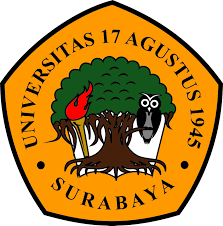 Diajukan Oleh:Aan Nurul QamariyahNIM: 1261900024PROGRAM STUDI MAGISTER MANAJEMENFAKULTAS EKONOMI DAN BISNISUNIVERSITAS 17 AGUSTUS 1945 SURABAYA2021PENGARUH DYNAMIC SERVICE CAPABILITY, SERVICE DOMINANT ORIENTATION TERHADAP KINERJA PEGAWAI DINAS SOSIAL BIDANG PROGRAM KELUARGA HARAPAN (PKH) KABUPATEN PAMEKASAN DENGAN TECHNOLOGICAL CAPABILITIES SEBAGAI VARIABLE INTERVENINGTHESISProgram Studi Magister ManajemenKonsentrasi Manjemen SDMDiajukan Oleh:Aan Nurul QamariyahNIM: 1261900024PROGRAM STUDI MAGISTER MANAJEMENFAKULTAS EKONOMI DAN BISNISUNIVERSITAS 17 AGUSTUS 1945 SURABAYA2021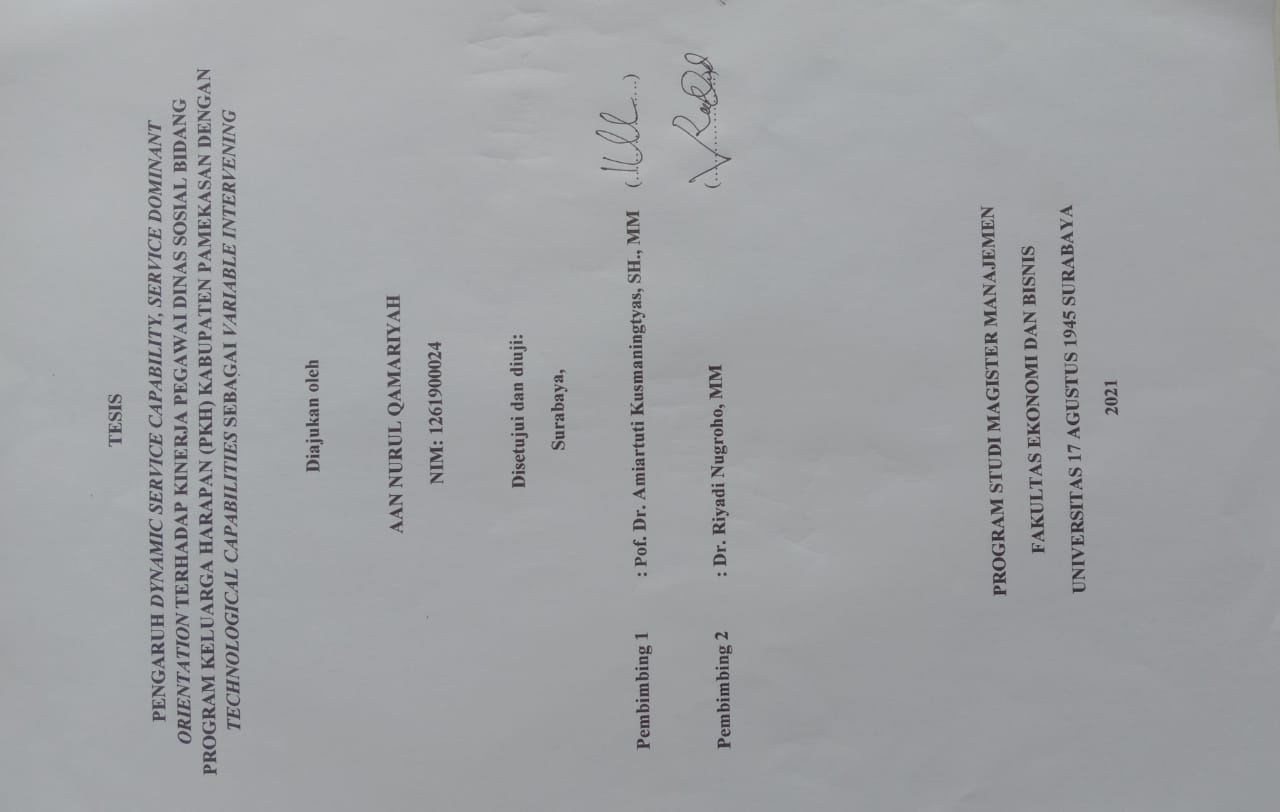 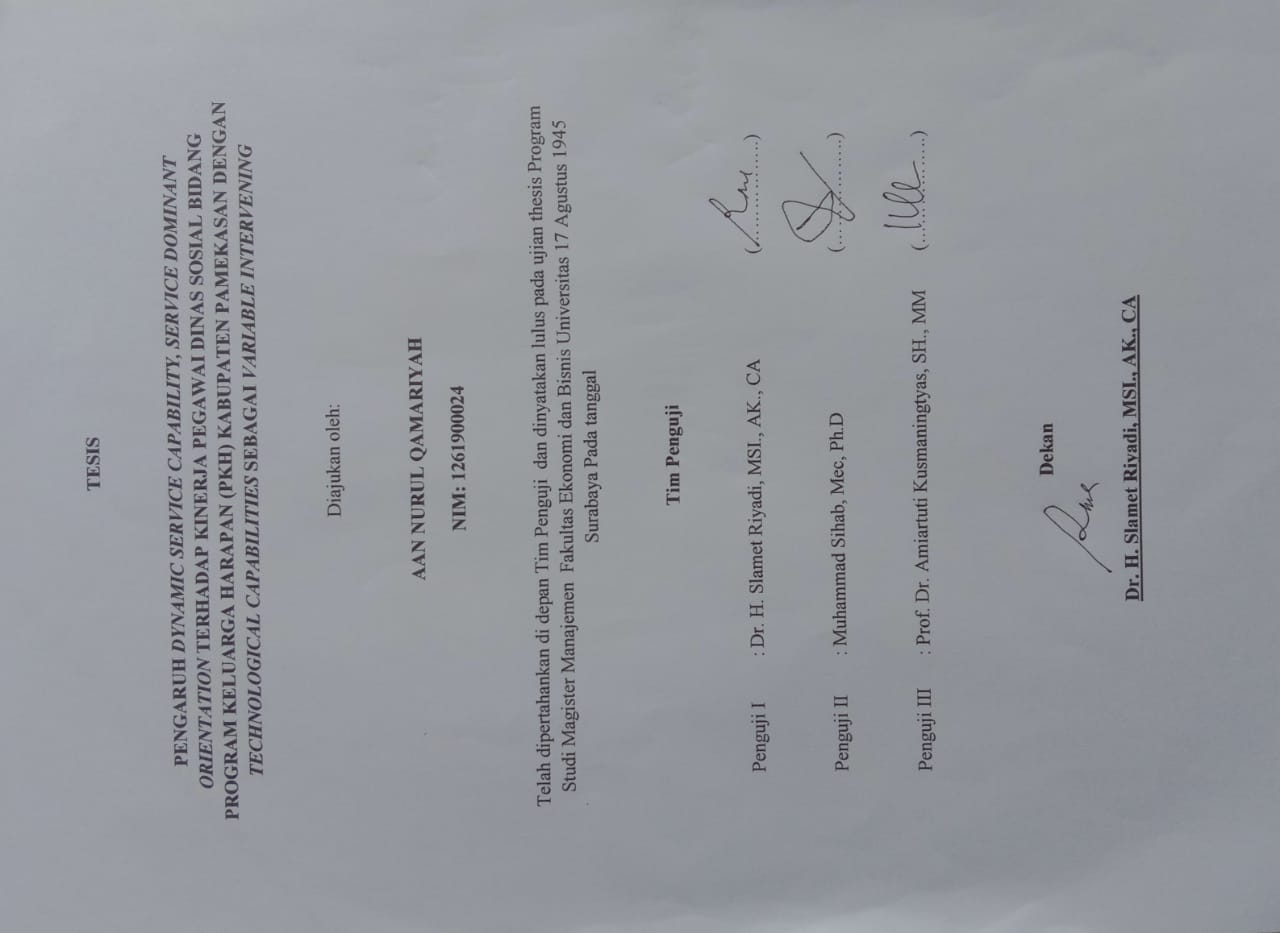 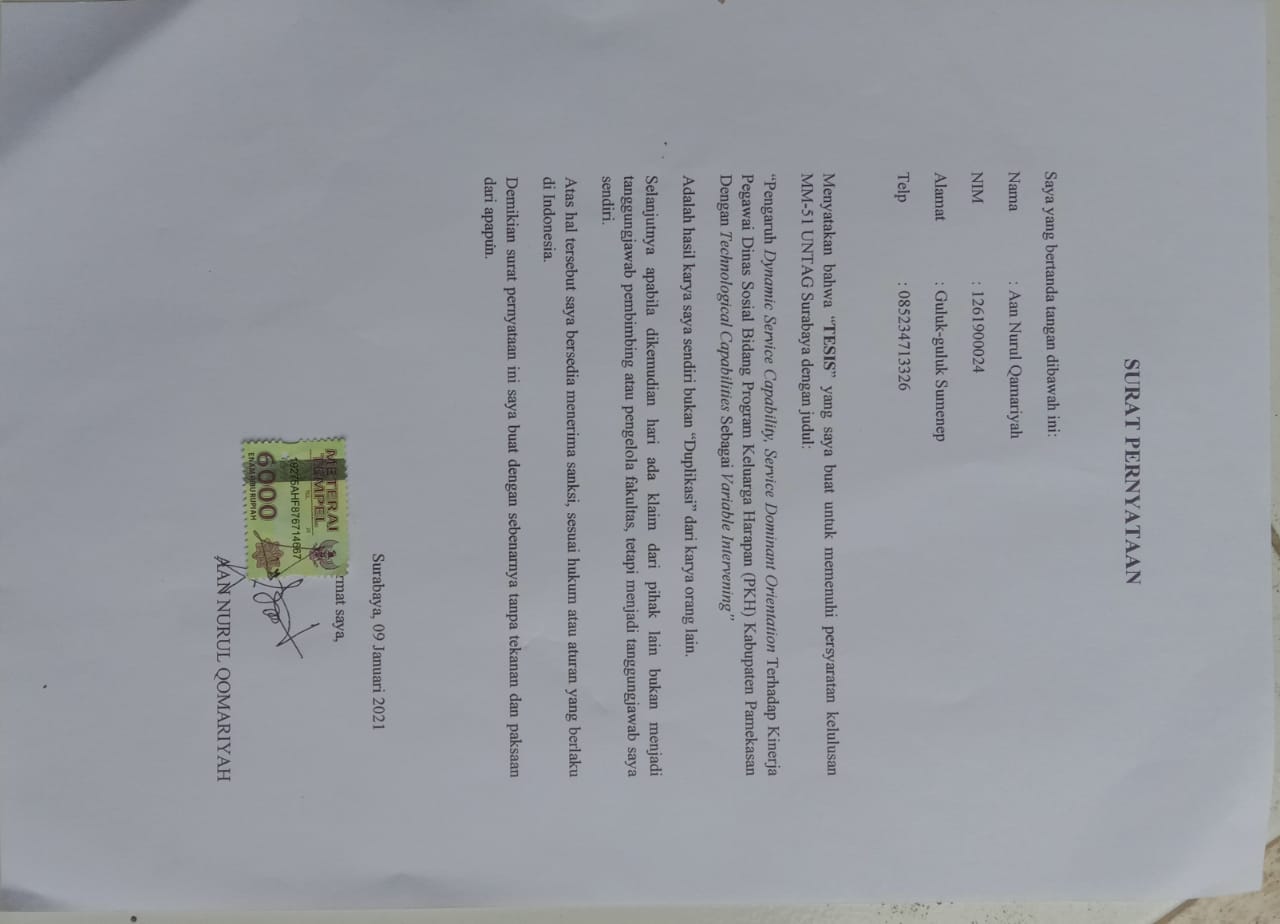 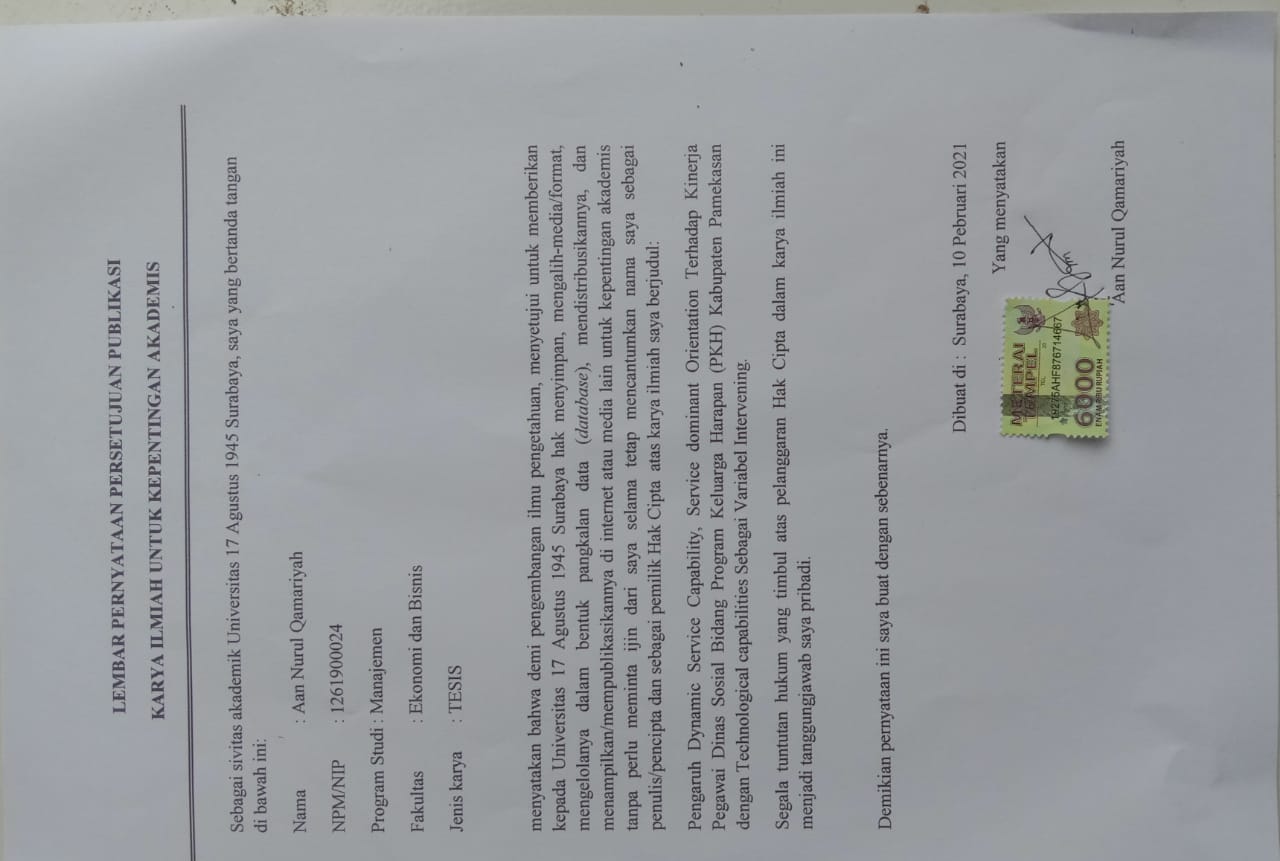 KATA PENGANTARTiada yang pantas untuk disembah dan dipuji kecuali Allah SWT yang telah memberikan rahmat, taufik serta hidayah-Nya sehingga penulisan Proposal tesis yang berjudul “Pengaruh Dynamic Service Capability, Service Dominant Orientation Terhadap Kinerja Pegawai Dinas Sosial Bidang Program Keluarga Harapan (PKH) Kabupaten Pamekasan Dengan Technological Capabilities Sebagai Variable Intervening” dapat terselesaikan dengan baik. Adapun tujuan dari penulisan laporan ini adalah selain untuk menambah wawasan tentang ilmu yang penulis tempuh, juga untuk memenuhi tugas dan sekaligus sebagai salah satu persyaratan kelulusan pada Program Studi Magister Manajemen Jurusan Manajemen konsentrasi Manajemen Sumber Daya Manusia, Fakultas Ekonomi & Bisnis Universitas 17 Agustus Surabaya. Dalam penyelesaian penulisan proposal tesis ini penulis banyak mengalami kesulitan dan rintangan, namun semua ini dapat teratasi dengan baik berkat bantuan dari pegawai Dinas Sosial Bidang Program Keluarga Harapan (PKH) Kabupaten Pamekasan sebagai objek penelitian untuk memberikan data yang diperlukan. Keberhasilan dalam penyusunan tesis ini tentunya tidak terlepas dari berbagai pihak. Oleh karena itu, penulis ingin menyampaikan ucapan terima kasih kepada:Prof. Dr. Amiartuti Kusmaningtyas, SH., MM selaku Pembimbing pertama yang telah memberikan bimbingan serta arahan kepada penulis.Dr. Riyadi Nugroho, MM selaku pembimbing ke-dua yang telah memberikan bimbingan serta arahan kepada penulis.Bapak Dr Slamet Riyadi, M.Si, Ak, CA selaku dekan fakultas ekonomi dan bisnis Universitas 17 Agustus 1945 Surabaya yang telah memotivasi penulis dalam menyelesaikan penulisan Tesis.Bapak Muhammad Sihab, Mec, Ph.D selaku kaprodi Magister Manajemen Fakultas Ekonomi dan Bisnis Universitas 17 Agustus 1945 Surabaya yang telah mendukung dan memberikan pengembangan ilmu dan wawasan kepada penulisPara dosen program Magister Manajemen Fakultas Ekonomi dan Bisnis Universitas 17 Agustus 1945 Surabaya yang telah mendukung dan memberikan ilmu dan wawasan kepada penulisKepada orang tua yang telah mendoakan dan mensupport kepada penulis untuk menyelesaikan penulisan tesis iniKepada Mr. Yus dan teman-teman yang sudah ikut membantu penulis untuk melancarkan penulisan tesis iniPenulis menyadari bahwa penulisan proposal tesis ini masih jauh dari kesempurnaan. Oleh karena itu, dengan kerendahan hati dan tangan terbuka, penulis akan selalu bersedia menerima saran dan kritik yang bersifat membangun demi kesempurnaan penelitian ini.Surabaya, 09 Januari 2021ABSTRACTThis study entitled "The Effect of Dynamic Service Capability, Service Dominant Orientation on Employee Performance of the Social Service in the Family Hope Program (PKH) Pamekasan Regency with Technological Capabilities as Variable Intervening." The purpose of this study was to examine the effect of Dynamic Service Capability, Service Dominant Orientation on Employee Performance of the Social Service for the Family Hope Program (PKH) Pamekasan Regency. The sample used in this study were 100 respondents who were taken using incidental sampling techniques. The data was collected by distributing a questionnaire with several statements. While the technical data analysis used in this study is to use Partial Least Square (PLS). The results in this study indicate that:Keywords: Dynamic Service Capability, Service Dominant Orientation, Technological Capabilities, Employee PerformanceRINGKASANTujuan penelitian ini adalah untuk menguji pengaruh dari Dynamic Service Capability, Service Dominant Orientation Terhadap Kinerja Pegawai Dinas Sosial Bidang Program Keluarga Harapan (PKH) Kabupaten Pamekasan. 	Metode analisis data menggunakan Partial Least Square (PLS), dengan sampelsebanyak 100 responden. Pengumpulan data dilakukan dengan menyebarkan kuesioner. Hasil penelitian menunjukkan bahwa: 1) Dynamic Service capability berpengaruh terhadap tecgnological capabilities, 2)Service dominant orientation tidak berpengaruh terhadap kinerja pegawai, 3) Service Dominant orientation tidak berpengaruh terhadap technological capabilities, 4) Service Dominant orientation berpengaruh terhadap kinerja pegawai, 5) Technologhical Capabilities tidak berpengaruh terhadap kinerja pegawai.Kata kunci: Dynamic Service Capability, Service Dominant Orientation, Technological Capabilities, Kinerja PegawaiDAFTAR ISISampul depan	iSampul dalam	iiPersetujuan	iiiPenetapan panitia	ivKata pengantar	vAbstrak	viDaftar isi	viiDaftar tabel	viiiDaftar gambar	ixBAB I PENDAHULUAN Latar Belakang	1Rumusan Masalah	3Tujuan Penelitian	4Manfaat Penelitian	4BAB II TELAAH PUSTAKA2.1 Landasan Teori	52.1.1 Resourch Based Teory	72.1.2 Dynamic Service Capability	122.1.3 Service Dominant Orientation	132.1.4 Technological Capabilities	182.1.5 Kinerja Karyawan	192.2 Penelitian Terdahulu	202.3 Hubungan Antar Variabel	222.3.1 Hubungan Dynamic Service Capability dengan Technological Capabilities	212.3.2 Hubungan Service Dominant Orientation dengan Techonolgical Capabilities	222.3.3 Hubungan Dynamic Service Capability dengan Kinerja Karyawan	232.3.4 Hubungan Service Dominant Orientation dengan Kinerja Karyawan	232.3.5 Hubungan Technological Capabilities dengan Kinerja Karyawan	23BAB III KERANGKA KONSEPTUAL  3.1 Kerangka Konseptual	243.2 Hipotesis 	24BAB IV METODELOGI PENELITIAN4.1 Rancangan Penelitian	254.2 Subyek Penelitian	254.3 Variabel Penelitian	254.4 Instrumen Penelitian	264.5 Desain Penelitian	264.6 Sumber Data	264.7 Tehnik Pengumpulan Data	274.8 Tehnik Analisis Data	28BAB V ANALISIS DATA DAN PEMBAHASAN5.1 Data Penelitian	315.2 Analisis dan hasil penelitian  	355.3 Pembahasan	39BAB VI PENUTUP6.1 Simpulan	426.1 Saran	42DAFTAR PUSTAKA	43Lampiran	47DAFTAR TABELTabel 2.1 Penelitian terdahulu	27Tabel 4.1 Skala likert	33Tabel 5.1 Distribusi Frekuensi Karakteristik Responden	33Tabel 5.2 Identifikasi Variabel	34Tabel 5.3 Distribusi frekuensi jawaban responden atas variabel Dynmaic Service Capability		34Tabel 5.4 Distribusi frekuensi jawaban responden atas variabel ServiceDominant Orientation	35Tabel 5.5 Distribusi frekuensi jawaban responden atas variabel Technological Capablities	Tabel 5.6 Distribusi frekuensi jawaban responden atas variabel kinerja	35Tabel 5.7 Nilai Outer Loading	36Tabel 5.8 Nilai Average Variance Extracted (AVE)	37Tabel 5.9Cross Loading	37Tabel 5.10Uji Realibility	37Tabel 5.11 Path Koefisien Pengujian Hipotesis	38DAFTAR GAMBARGambar 5.1: Jalur koefisien/ model algorithm 1	36